UMW / IZ / PN – 13/ 20     		                                                           Wrocław, 10.02.2020 r.Informacja z otwarcia ofertNAZWA POSTĘPOWANIAUsunięcie przyczyn i skutków zawilgocenia oraz skażenia mikrobiologicznego powietrza i ścian budynku  Katedry i Zakładu Patofizjologii UMW przy ul. Chałubińskiego 6a we Wrocławiu(w systemie zaprojektuj – wybuduj).W niniejszym postępowaniu do upływu terminu składania ofert wpłynęła do Zamawiającego 1 oferta.Bezpośrednio przed otwarciem ofert Zamawiający podał kwotę, jaką zamierza przeznaczyć na sfinansowanie przedmiotu zamówienia , tj. 276 750,00 PLN brutto.Kryteriami oceny ofert  były: - Cena realizacji przedmiotu zamówienia                                                                   – 60 %,- Termin realizacji przedmiotu zamówienia -(maks. 8 tygodni od daty podpisania umowy)           -  40%Ofertę złożył następujący Wykonawca, wymieniony w Tabeli: Warunki płatności zgodnie ze wzorem umowy.                                                                                                Z upoważnienia p.o. Rektora UMW                                                              Kierownik Zespołu ds. Zamówień Publicznych UMW                                                              Mgr Monika Komorowska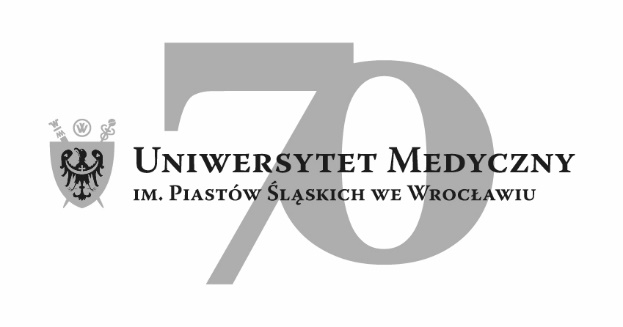 50-367 Wrocław, Wybrzeże L. Pasteura 1Zespół ds. Zamówień Publicznych UMWul. K. Marcinkowskiego 2-6, 50-368 Wrocławfaks 71 / 784-00-45e-mail: jerzy.chadzynski@umed.wroc.pl 50-367 Wrocław, Wybrzeże L. Pasteura 1Zespół ds. Zamówień Publicznych UMWul. K. Marcinkowskiego 2-6, 50-368 Wrocławfaks 71 / 784-00-45e-mail: jerzy.chadzynski@umed.wroc.pl NrWykonawcy, adres Cena realizacji przedmiotu zamówienia brutto w PLNTermin realizacji przedmiotu zamówienia1C-Vercial Sp. z o.o.Ul. Deszczowa 16a/2253-024 Wrocław 376 995,007 tygodni